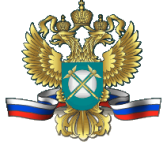 Федеральная антимонопольная службаг. Москва                                                                                   «___» ____________ 2017 г.Анализ состояния конкуренции
на ОПТОВом рынке БИТУМА нефтяного, в том числе СТРОИТЕЛЬНОГО, дорожного, изоляционного и кровельного в 2016 ГодуСодержание:Общие положения;Временной интервал исследования рынка; Продуктовые границы товарного рынка;Географические границы товарного рынка;Определение состава хозяйствующих субъектов, действующих на товарном рынке;Объем товарного рынка и доли хозяйствующих субъектов на рынке;Определение барьеров входа на рынок;Оценка состояния конкурентной среды на товарном рынке.Общие положенияОснование и цель исследованияОснованием для исследования послужил приказ ФАС России от 05.12.2016 № 1718/16 «О плане работы ФАС России по анализу состояния конкуренции на товарных рынках на 2017 - 2018 годы», которым предусмотрено проведение анализа состояния конкуренции на оптовых рынках битума нефтяного строительного, дорожного, изоляционного и кровельного. Целью исследования является анализ и оценка состояния конкурентной среды на оптовом рынке битума нефтяного и выявление хозяйствующих субъектов, занимающих доминирующее положение.Анализ и оценка состояния конкурентной среды на товарном рынке и установление доминирующего положения хозяйствующего субъекта осуществлены в соответствии с:- Федеральным законом от 26.07.2006 № 135-ФЗ «О защите конкуренции» (далее - Закон о защите конкуренции);- Порядком проведения анализа состояния конкуренции на товарном рынке, утвержденным Приказом ФАС России от 28.04.2010 № 220 (далее – Порядок);- Административным регламентом Федеральной антимонопольной службы по исполнению государственной функции по установлению доминирующего положения хозяйствующего субъекта при рассмотрении заявлений, материалов, дел о нарушении антимонопольного законодательства и при осуществлении государственного контроля за экономической концентрацией, утвержденным Приказом ФАС России от 25.05.2012 № 345.Источники исходной информацииВ качестве исходной информации использованы:1. Общероссийские классификаторы продукции, работ, услуг, видов экономической деятельности (далее - ОКП);2. Государственные стандарты, инструкции по эксплуатации оборудования;3. Нормативно правовые документы, действующие в Российской Федерации;4. Данные Минэнерго России (107996, ГСП-6 г. Москва, ул. Щепкина, д. 42) и ФГБУ «ЦДУ ТЭК» (125047, Российская Федерация, г. Москва, ул. 1-ая Тверская-Ямская, д. 23, стр. 1);5. Аналитические данные Федеральной антимонопольной службы; 6. Сведения и информация, полученные от нефтяных компаний и хозяйствующих субъектов, осуществляющих производство и отгрузку битумов нефтяных на территории Российской Федерации:ПАО «НК»Роснефть»:- АО «Рязанская нефтеперерабатывающая компания» (390011, г. Рязань, ул. Южный промузел, д. 8);- АО «Новокуйбышевский нефтеперерабатывающий завод» (446207, Самарская обл., г. Новокуйбышевск, ул. Осипенко 12, стр. 1);- АО «Сызранский нефтеперерабатывающий завод» (446009, Самарская обл., г. Сызрань, ул. Астраханская, д. 1);- ПАО «Саратовский нефтеперерабатывающий завод» (410022, г. Саратов, ул. Брянская, 1);- АО «Ангарская нефтехимическая компания» (665830, Иркутская обл., г. Ангарск, а/я 65);- АО «Ачинский нефтеперерабатывающий завод ВНК» (662110, Красноярский край, Большеулуйский район, промзона НПЗ);ПАО «АНК»Башнефть»:- Филиал Башнефть-Уфанефтехим (450045, Респ. Башкортостан, г. Уфа, ул. Зеленая Роща, 38, корп. 1);- Филиал Башнефть-Новойл (450037, Республика Башкортостан, г. Уфа, ул. Мира, дом 14);ПАО «ЛУКОЙЛ»:- ООО «ЛУКОЙЛ-Нижегороднефтеоргсинтез» (607650, Нижегородская обл., г. Кстово);- ООО «ЛУКОЙЛ - Волгограднефтепереработка» (400029, г. Волгоград, ул. 40 лет ВЛКСМ, 55);- ООО «ЛУКОЙЛ -Пермнефтеоргсинтез» (614055, г. Пермь, ул. Промышленная, 84);ОАО «Сургутнефтегаз»:- ООО «Киришинефтеоргсинтез» (187110, Кириши, шоссе Энтузиастов, 1);ПАО «Газпром нефть»:- АО «Газпромнефть-Московский НПЗ» (109429, г.Москва, м-р Капотня, 2 квартал, д.1, корп.3);- АО «Газпромнефть-Омский НПЗ» (644040, г. Омск, пр. Губкина, 1);ООО «Газпром нефтехим Салават» (453256, Республика Башкортостан, г. Салават, ул. Молодогвардейцев, 30);ОАО «ТАИФ-НК» (423570, Республика Татарстан, г. Нижнекамск, ОПС-11, а/я-20);АО «ННК»:- ОАО «Хабаровский нефтеперерабатывающий завод» (680011, г. Хабаровск, ул. Металлистов, 17);ОАО «НГК «Славнефть»:- ОАО «Славнефть-Ярославнефтеоргсинтез» (150000, г. Ярославль, Московский проспект, д.130);ОАО «Новошахтинский ЗНП» (346392, Ростовская область, «Новошахтинск - Майский», Киселевское сельское поселение, Красносулинский район)АО «ФортеИнвест»:- ПАО «Орскнефтеоргсинтез» (462407, Оренбургская обл., г. Орск, ул. Гончарова, 1а).Временной интервал исследованияВ соответствии с п. 2.1 раздела 2 Порядка, а также, учитывая необходимость изучения сложившихся характеристик рассматриваемого товарного рынка (оптового битума нефтяного (строительного, дорожного, изоляционного и кровельного)), принимая во внимание требования статьи 5 Закона о защите конкуренции, временной интервал определен как 2016 год.Продуктовые границы товарного рынкаВ соответствии с пунктом 3.1 раздела III Порядка процедура выявления товара, не имеющего заменителя, или взаимозаменяемых товаров, обращающихся на одном и том же товарном рынке (далее - определение продуктовых границ товарного рынка), включает:- предварительное определение товара;- выявление свойств товара, определяющих выбор приобретателя, и товаров, потенциально являющихся взаимозаменяемыми для данного товара;- определение взаимозаменяемых товаров.Предварительно, продуктовые границы рынка необходимо определить в соответствии с подпунктом «а» пункта 3.4 раздела III Порядка, как битумы нефтяные различных марок, а именно дорожного, строительного, кровельного и изоляционного.В соответствии с пунктом 3.5 Порядка произведен следующий анализ свойств товара, определяющих выбор покупателя.Битумы нефтяные получают на НПЗ из различных видов нефти, отличающихся друг от друга химическим составом и свойствами. Нефть на заводах подвергается фракционной перегонке с целью получения светлых продуктов (бензина, лигроина, керосина) смазочных масел и других видов нефтепродуктов. Нефтяные остатки после отбора более легких по массе фракций - гудрон, крекинг - в дальнейшем используют в качестве сырья для получения нефтяных битумов заданных свойств. Битум нефтяной - это твердый или смолоподобный продукт, представляющий собой сложную смесь углеводородов и их производных (в основном, соединений углеводородов с серой, кислородом и азотом).Важнейшими свойствами битумов, характеризующими их качество, являются вязкость, пластичность, температуры размягчения и хрупкости; кроме того, следует отметить высокую адгезию, обусловливающую способность битумов сцеплять в монолит минеральные зерна заполнителей; они способны также придавать гидрофобные свойства материалам, обработанным битумом. Основной характеристикой структурно-механических свойств битумов является вязкость, зависящая главным образом от температуры и группового состава. Вязкость - сопротивление внутренних слоев битума перемещению относительно друг друга. При повышении температуры вязкость снижается, при ее понижении вязкость быстро возрастает, а при отрицательных температурах битум становится хрупким.Функциональное назначение и применение битума различных марок, в том числе с целью потребления, по предварительному определению могут быть двух видов в зависимости от группы покупателей, а именно: перепродажа или профессиональное использование (производственное потребление). При этом под профессиональным использованием (производственным потреблением) понимается использование потребителями поставленного битума нефтяного (строительного, дорожного, кровельного и изоляционного) для целей, не связанных с перепродажей.Исходя из общероссийского классификатора продукции, а также в зависимости от сферы конечного применения (использования) выделяют следующие виды битумов нефтяных.А. Битумы нефтяные строительные.В соответствии с ГОСТом 6617-76 битумы нефтяные строительные получают окислением остаточных продуктов прямой перегонки нефти и их смесей с асфальтами и экстрактами масляного производства. Допускается получать битумы нефтяные строительные компаундированием окисленных и неокисленных вышеуказанных продуктов. Битумы нефтяные строительные разделяют по следующим маркам: БН 50/50, БН 70/30, БН 90/10.В соответствии с информацией, представленной нефтяными компаниями и хозяйствующими субъектами, осуществляющими производство и отгрузку битумов нефтяных строительных на территории Российской Федерации, при производстве битумов нефтяных строительных большей популярностью пользуются марки битума нефтяного строительного БН 90/10 и БН 70/30, поскольку производство битумов нефтяных строительных марки БН 50/50 в 2014 году не осуществлялось.Битумы нефтяные строительные характеризуются высокой устойчивостью к намоканию и воздействию высоких температур, что в свою очередь обеспечивает его долговечность и длительность эксплуатации.Битумы нефтяные строительные применяются для строительных работ, в том числе при укладке кровельных покрытий и устройстве фундаментов, для защиты трубопроводов от агрессивных воздействий.Б. Битумы нефтяные дорожные (БНД)Широко используются для изготовления холодных смесей асфальта с бетоном.В соответствии с ГОСТом 22245-90 битумы нефтяные дорожные (вязкие) изготовляют окислением продуктов прямой перегонки нефти и селективного разделения нефтепродуктов (асфальтов деасфальтизации, экстрактов селективной очистки), а также компаундированном указанных окисленных и неокисленных продуктов или в виде остатка прямой перегонки нефти.Вязкие битумы нефтяные дорожные предназначены в качестве вяжущего материала при строительстве, ремонте дорожных и аэродромных покрытий, оснований и для других целей.В свою очередь битумы нефтяные дорожные делятся на следующие марки, такие, как БНД 40/60, БНД 60/90, БНД 90/130, БНД 100/130, БНД 70/100, БНДУ 85 (БНДУ 60), БНД 130/200, БНД 200/300.В соответствии с информацией, представленной нефтяными компаниями и хозяйствующими субъектами, осуществляющими производство и отгрузку битумов нефтяных строительных на территории Российской Федерации, при производстве битумов нефтяных дорожных большей популярностью пользуются следующие марки битума нефтяного дорожного БНД 60/90, БНД 90/130, существенно незначительные объемы битумов нефтяных дорожных марок БНД 100/130, БНД 70/100, БНДУ 85 (БНДУ 60), БНД 130/200. Производство битумов нефтяных дорожных марок БНД 40/60, БНД 200/300 в 2016 г. не осуществлялось.Область применения вязких нефтяных битумов в дорожном строительстве приведена в приложении № 1 с учетом дорожно-климатических зон.Приложение № 1В. Битумы нефтяные кровельныеВ соответствии с ГОСТом 9548-74, в зависимости от сферы применения битумы нефтяные кровельные вырабатывают (получают) следующих марок:БНК - 40/180 - битум для пропитки, получают окислением остатков атмосферно-вакуумной перегонки нефти;БНК - 45/190 - битум для пропитки и получения покровного битума, получают путем окисления сырья для производства битумов нефтяных кровельных по нормативно-технической документации;БНК - 90/40 - битум для покровного слоя;БНК - 90/30 - битум для покровного слоя, широко применяется в строительной сфере для надежной и качественной гидроизоляции фундамента зданий, тоннелей канализаций, труб и многого другого, получают путем окисления битума нефтяного марки БНК 45/190 или сырья для производства покровных кровельных битумов по нормативно-технической документации.БНК - 115/15.Битумы нефтяные кровельные (пропиточные и покровные) широко применяются для производства кровельных материалов.В соответствии с информацией, представленной нефтяными компаниями и хозяйствующими субъектами, осуществляющими производство и отгрузку битумов нефтяных строительных на территории Российской Федерации, при производстве битумов нефтяных кровельных большей популярностью пользуются следующие марки битума нефтяного кровельных БНК - 40/180 и БНК - 45/190, существенно меньшие объема битумов нефтяных кровельных марок БНК 90/30 и БНК 115/15. Производство битумов нефтяных кровельных марки БНК 90/40 в 2015 г. не осуществлялось. Г. Битумы нефтяные изоляционные (БНИ).В соответствии с ГОСТ 9812-74 БНИ получают окислением остаточных продуктов прямой перегонки нефти или их смесей с асфальтами и экстрактами масляного производства, применение продуктов крекинга не допускается. В зависимости от условий применения битумы нефтяные изоляционные выпускают трех марок БНИ-IV-3, БНИ-IV и БНИ-V. Битумы нефтяные изоляционные применяются для изоляции трубопроводов от грунтовой коррозии.В соответствии с информацией, представленной нефтяными компаниями и хозяйствующими субъектами, осуществляющими производство и отгрузку битумов нефтяных строительных на территории Российской Федерации, производство и отгрузка ни одной из трех вышеуказанных марок битумов нефтяных изоляционных, как в 2014, так и в 2015 годах практически не осуществлялась, в связи с чем информация о результатах анализа оптового рынка битума нефтяного изоляционного не приводится. Маркировка, транспортирование и хранение битумов нефтяных дорожных, строительных, кровельных и изоляционных осуществляется в соответствии с ГОСТом 1510. В соответствии с пунктом 3.7 Порядка определение взаимозаменяемости видов битума нефтяного с учетом их функционального назначения, качественных и технических характеристик, условий реализации позволяет рассматривать агрегированный товар – битум нефтяной, производимый на НПЗ, и виды битума нефтяного, имеющие свою сферу применения (битумы нефтяные дорожные, строительные, кровельные и изоляционные), как товары, не имеющие заменителей на своем уровне реализации (потребления). В качестве покупателей на оптовом рынке битумов выступают: оптовые покупатели-перепродавцы, для которых марки и виды битумов не играют существенной роли и которые всегда могут переключиться с реализации одной марки битума на другую в силу специфики спроса. Поэтому для оптовых покупателей – перепродавцов товаром на рынке является битум нефтяной;оптовые конечные потребители, которые в своем технологическом цикле привязаны к определенному виду (марке) битума, поэтому в зависимости от сферы деятельности такого конечного потребителя должен рассматриваться первый оптовый рынок битума нефтяного или дорожного, или строительного, или кровельного, или изоляционного;оптовые потребители, имеющие смешанный характер реализации как перепродавцы битума нефтяного и как конечные потребители битума нефтяного определенного вида. Конкретный анализ товарного рынка должен строиться с учетом вида реализации (потребления) на основе схемы товародвижения с учетом объемов поставки. На основании опроса продавцов и покупателей в сфере обращения битумов можно предположить, что в рассматриваемый период времени функционировало как минимум два вида оптовых рынка битумов: один оптовый рынок битума нефтяного и оптовые рынки битумов по маркам. В настоящем анализе в дальнейшем рассматривается рынок битума нефтяного, на котором продавцами являются НПЗ, а покупателями выступают поставщики (перепродавцы) и оптовые потребители данного товара. Для выявления взаимозаменяемости битумов нефтяных различных марок был использован метод «тест гипотетического монополиста». «Тест гипотетического монополиста» проведен путем опроса потребителей товара. Согласно данному опросу все виды битума нефтяного имеют схожие потребительские свойства и функциональное назначение, сходны по применению. Но при этом при конкретном применении, то есть для конечного потребителя, замена битума нефтяного строительного и изоляционного технологически возможна в случае использования битума нефтяного дорожного БНД 60/90 с высокоплавкими природными асфальтовыми битумами (Асфальтит, Гильсонит), либо природными или синтетическими восками (Sasobit, Licomont, Asphaltan). Кроме того, допустима замена битума нефтяного кровельного марок БНК 40/180 и БНК 45/190 на битум нефтяной дорожный марок БНД 60/90 или БНД 90/130 в сочетании с гудроном и гильсонитом. Поскольку возможность прямой замены одной марки битума на другую отсутствует и для обеспечения взаимозаменяемости требуется усложнение технологии применения путем использования добавленных компонентов, то конечными потребителями при 10% повышении цены на битум не будет производиться замена битума нефтяного одной марки на другую. Однако если рассматривается первый оптовый рынок битума нефтяного, на котором реализация любой марки битума равновероятна, то товаром на данном рынке битума нефтяного являются битумы нефтяные любой марки, то есть для первого оптового рынка битума нефтяного все виды битумов взаимозаменяемы. Определение географических границ товарного рынкаПредварительно географические границы рынка были определены как территория расположения и деятельности нефтеперерабатывающих предприятий (НПЗ), входящих в группы лиц ПАО «Газпром нефть», ПАО «ЛУКОЙЛ», ПАО «НК «Роснефть», ПАО «АНК» Башнефть», ОАО «Сургутнефтегаз», ОАО «ТАИФ-НК», АО «ФортеИнвест», ОАО «НГК «Славнефть», АО «ННК», ОАО «Новошахтинский завод нефтепродуктов», и их основных покупателей, а именно, территория Российской Федерации.Поскольку оптовыми покупателями битумов нефтяных на данном рынке являются хозяйствующие субъекты, приобретающие их для перепродажи, то до начала процесса продажи товара оптовые покупатели осуществляют временное хранение нефтяных битумов на нефтехранилищах, в специализированных резервуарах, стационарных емкостях на стеллажах, поддонах или в штабелях в крытых складских помещениях, под навесом или на спланированной площадке, защищенной от действия прямых солнечных лучей и атмосферных осадков или иных предприятиях и тому подобных специально оборудованных больших по объему и не предназначенных для транспортировки объектах. В связи с изложенным перемещение оптового покупателя с его нефтехранилищем к товару (нефтеперерабатывающему заводу) невозможно.Вместе с тем, действующие тарифы на транспортировку железнодорожным и трубопроводным транспортом позволяют обеспечить перевозку с принадлежащих различным ВИНКам НПЗ битума нефтяного на такое расстояние в границах Российской Федерации, чтобы выполнялось условие, предусмотренное пунктом 4.1 Порядка.Определение географических границ было осуществлено сочетанием метода «тест гипотетического монополиста» и метода установления фактических районов продаж.В результате проведенного «теста гипотетического монополиста» было установлено, что география производства, реализации и закупок битума нефтяного не ограничена определенным регионом или субъектом Российской Федерации
и предприятие выбирает тех поставщиков битума нефтяного в пределах территории Российской Федерации, чья цена в текущий момент является наименьшей. В результате использования метода выявления фактических районов продаж, установлено следующее.Продавцами битума нефтяного являются нефтяные компании и хозяйствующие субъекты, осуществляющие производство и отгрузку битумов нефтяных на территории Российской Федерации:- ПАО «НК «Роснефть» (. Москва, Софийская наб., д. 26/1);ПАО «НК «Роснефть» в 2016 году произвело и реализовало битума нефтяного дорожного 80%, кровельного 14%, строительного 6% от общего объема реализованного битума нефтяного.При этом ПАО «НК «Роснефть» в 2016 году реализовывало:битум нефтяной дорожный преимущественно в Самарской, Саратовской, Рязанской, Ярославской, Иркутской и Ростовской областях, а также Красноярском крае;битум нефтяной кровельный в Самарской, Саратовской, Рязанской и Ярославской областях;битум нефтяной строительный в Самарской, Саратовской, Рязанской, Ярославской и Иркутской областях.- ПАО АНК «Башнефть» (450077, Россия, г. Уфа, ул. Карла Маркса, д. 30, к.1);ПАО АНК «Башнефть» в 2016 году произвело и реализовало в основном только битум нефтяной дорожный марок БНД 60/90, БНД 90/130 (99,85%) и незначительные объемы битума нефтяного строительного марки БН 90/10 (0,15%), производство и реализацию иных видов битума нефтяного ПАО АНК «Башнефть» не осуществляло.ПАО АНК «Башнефть» в 2016 году произвело и реализовало битум нефтяной дорожный марок БНД 90/60 и БНД 90/130 в основном в Ростовской области и Республике Башкортостан.- ПАО «Газпром нефть» (. Санкт-Петербург, ул. Галерная, д.5, лит. «А»);ПАО «Газпром нефть» в 2016 году произвело и реализовало битума нефтяного дорожного 98%, кровельного 1%, строительного 1% от общего объема реализованного битума нефтяного.ПАО «Газпром нефть» в 2016 году реализовывало битум нефтяной дорожный преимущественно в г. Москве, Московской, Омской и Ярославской областях, битум нефтяной кровельный в Кемеровской, Ярославской областях и Республике Башкортостан, в свою очередь битум нефтяной строительный преимущественно в г. Москва, Московской, Ленинградской и Рязанской областях.- ОАО «Газпром нефтехим Салават» (453256, Республика Башкортостан, г. Салават, ул. Молодогвардейцев, 30);ОАО «Газпром нефтехим Салават» в 2016 году произвело и реализовало только битум нефтяной дорожный марок БНД 60/90 и 90/130, производство и реализация иных видов битума нефтяного ОАО «Газпром нефтехим Салават» в 2016 году не осуществляло.ОАО «Газпром нефтехим Салават» в 2016 году произвело и реализовало битум нефтяной дорожный преимущественно в г. Москва и Республику Башкортостан.- ПАО «ЛУКОЙЛ» (101000, г. Москва, Сретенский бульвар, д.11);ПАО «ЛУКОЙЛ» в 2016 году производило и осуществляло реализацию битума нефтяного дорожного 86%, битума нефтяного кровельного 11% и битума нефтяного строительного 3% от общего объема реализованного битума нефтяного.ПАО «ЛУКОЙЛ» в 2016 году преимущественно осуществляло поставки
и реализацию битума нефтяного дорожного в Архангельской, Белгородской, Брянской, Владимирской, Волгоградской, Вологодской, Воронежской, Ивановской, Калужской,  Курской, Кировской, Ленинградской, Липецкой, Московской, Нижегородской, Орловской, Псковской, Пензенской, Ростовской, Рязанской, Саратовской, Смоленской, Свердловской, Тверской, Тульской, Ульяновской, Ярославской областях, Краснодарском, Ставропольском, Пермском краях, г. Санкт-Петербурге, а также Республиках Марий Эл, Мордовия, Чувашия, Дагестан, Северная Осетия, Кабардино-Балкария, Коми, Башкортостан, Адыгея, Карачаево-Черкесская Республика, Северная Осетия - Алания, Карелия, Коми, Башкирия, Татарстан.- ОАО «Сургутнефтегаз» (628415, г. Сургут, Тюменская область, ул. Кукуевицкого, д. 1);- ОАО «Сургутнефтегаз» в 2016 году производило и осуществляло реализацию битума нефтяного дорожного 97%, битума нефтяного кровельного 3% от общего объема реализованного битума нефтяного. Производство и реализация битума нефтяного строительного ОАО «Сургутнефтегаз» не осуществлялась.ОАО «Сургутнефтегаз» в 2016 году осуществляло поставки битума нефтяного дорожного преимущественно в г. Санкт-Петербург, Ленинградскую область, Республику Карелия и Тюменскую область (Ханты-Мансийский автономный округ-Югра).- ОАО «ТАИФ-НК» (423570, Республика Татарстан, г. Нижнекамск, ОПС-11, а/я-20);ОАО «ТАИФ-НК» в 2016 году осуществлялось производило только битума нефтяного дорожного марки БНД 60/90, производство иных видов битума нефтяного ОАО «ТАИФ-НК» не осуществляло.ОАО «ТАИФ-НК» в 2016 году произвело и реализовало битум нефтяной дорожный марки БНД 60/90 в основном в Республике Татарстан.- АО «ННК» (ОАО «Хабаровский нефтеперерабатывающий завод») (680011, г. Хабаровск, ул. Металлистов, 17);АО «ННК» в 2016 году производило и осуществляло реализацию в основном битума нефтяного дорожного марки БНД 90/130 (99,5%) и незначительные объемы битума нефтяного кровельного марок БНК 90/30 и 45/190 (0,5%), производство и реализацию иных видов битума нефтяного АО «ННК» не осуществляло.АО «ННК» в 2016 году производило и реализовывало только битум нефтяной дорожный марки БНД 90/130 преимущественно в Хабаровском крае.- ОАО «НГК «Славнефть» (ОАО «Славнефть-Ярославнефтеоргсинтез») (150000, г. Ярославль, Московский проспект, д.130);- ОАО «Новошахтинский ЗНП» (346392, Ростовская область, «Новошахтинск - Майский», Киселевское сельское поселение, Красносулинский район);ОАО «НЗНП» в 2016 году производило и реализовывало только битум нефтяной дорожный марки БНД 60/90, производство и реализацию иных видов битума нефтяного ОАО «НЗНП» не осуществляло.ОАО «НЗНП» в 2016 году реализовывало битум нефтяной дорожный (марки БНД 60/90) осуществляло преимущественно в Ростовскую, Московскую и Тамбовскую области.- АО «ФортеИнвест» (ОАО «Орскнефтеоргсинтез») (462407, Оренбургская обл., г. Орск, ул. Гончарова, 1а).АО «ФортеИнвест», в лице ОАО «Орскнефтеоргсинтез», в 2016 году произвело
и реализовало преимущественно битум нефтяной дорожный (79,6%), а также битум нефтяной кровельный марки БНК 40/180 (20,6%), производство и реализацию иных видов битума нефтяного АО «ФортеИнвест», в лице ОАО «Орскнефтеоргсинтез» не осуществляло.АО «ФортеИнвест», в лице ОАО «Орскнефтеоргсинтез» в 2016 году осуществляло поставки и сбыт битума нефтяного дорожного (марок БНД 60/90, 90/130) в основном в Оренбургскую область, Республику Башкортостан и Кемеровскую область, а битума нефтяного кровельного в основном в Республику Башкортостан
и Ульяновскую область.На основании изложенного, географические границы оптового рынка битума нефтяного определены как территория Российской Федерации. Определение состава хозяйствующих субъектов, действующих на оптовых рынках битума нефтяного.Хозяйствующими субъектами, постоянно осуществляющими, как производство, так и отгрузку покупателям на первом оптовом рынке битумов нефтяных, а также на оптовых рынках битума нефтяного с разбивкой по видам, в зависимости от сферы их применения на битумы нефтяные дорожные, строительные, кровельные и изоляционные, покупателям на территории Российской Федерации, то есть продавцами, являются: группы лиц ПАО «НК «Роснефть», ПАО «АНК «Баш нефть», ПАО «ЛУКОЙЛ», ОАО «Сургутнефтегаз», ПАО «Газпром нефть» и юридические лица ОАО «ТАИФ-НК», АО «ФортеИнвест», АО «ННК», ОАО «Новошахтинский завод нефтепродуктов» и мини-НПЗ.Хозяйствующими субъектами, постоянно приобретающими битум нефтяной, являются юридические лица - хозяйствующие субъекты, покупающие указанные товары, как для профессионального использования (транспортные, строительные предприятия и т.д.), так и для перепродажи.6. Расчет объемов оптового рынка битума нефтяного и долей хозяйствующих субъектов на немВ соответствии с пунктом 6.4 Порядка общий объем товарных ресурсов рынка за изучаемый период времени определен как сумма объемов поставки (отгрузки) битумов нефтяных, произведенных на НПЗ хозяйствующими субъектами, действующими на рассматриваемом товарном рынке в пределах установленных географических границ рынка.Информация о процентном соотношении поставленных (отгруженных) на внутренний рынок битума нефтяного в разрезе хозяйствующих субъектов-поставщиков (продавцов) битума нефтяного, а также дорожный, строительный, кровельный приведена в Диаграмме № 1, 2, 3 и 4 к настоящему анализу.Для крупнейших ВИНК учитывалось следующее:ПАО «НК «Роснефть». Учитывалось производство битумов нефтяных с НПЗ, входящих в состав ВИНК (АО «Сызранский НПЗ», АО «Новокуйбышевский НПЗ», АО «Ачинский НПЗ ВНК», АО «Ангарская НХК», АО «Рязанская НПК», ПАО «Саратовский НПЗ»), а также с ОАО «Славнефь-Ярославнефтеоргсинтез», с октября 2016 года - Филиал Башнефть-Уфанефтехим, Филиал Башнефть-Новойл.ПАО «ЛУКОЙЛ». Учитывалось производство битумов нефтяных с НПЗ, входящих в состав ВИНК (ООО «ЛУКОЙЛ – Волгограднефтепереработка»; ООО «ЛУКОЙЛ -  ПНОС»; ООО «ЛУКОЙЛ – Нижегороднефтеоргсинтез»). ПАО «Газпром нефть». Учитывались поставки с НПЗ, входящих в состав ВИНК (ОАО «Газпромнефть-ОНПЗ», ОАО «Газпромнефть-МНПЗ», ОАО «Газпром нефтехим Салават»), а также с ОАО «Славнефь-Ярославнефтеоргсинтез». АО «ФортеИнвест». Учитывались поставки с НПЗ, входящих в состав АО «ФортеИнвест» (ОАО «Орскнефтеоргсинтез»).Следует отметить, что в зависимости от сегмента битума нефтяного наблюдаются различия в составах хозяйствующих субъектов. Это объясняется тем, что каждый сегмент связан с наличием у НПЗ определенных производственных мощностей, которыми обладают только самые крупные ВИНКи.Диаграмма № 1Сведения об объемах отгрузки битума нефтяного в 2016 году в процентном выражении*По данным ФГБУ «ЦДУ ТЭК» и нефтяных компаний.Диаграмма № 2Сведения об объемах отгрузки битума нефтяного (дорожного)в 2016 году в процентном выражении*По данным ФГБУ «ЦДУ ТЭК» и нефтяных компаний.Диаграмма № 3Сведения об объемах отгрузки битума нефтяного (строительного)в 2016 году в процентном выражении*По данным ФГБУ «ЦДУ ТЭК» и нефтяных компаний.Диаграмма № 4Сведения об объемах отгрузки битума нефтяного (кровельного)в 2016 году в процентном выражении*По данным ФГБУ «ЦДУ ТЭК» и нефтяных компаний.Дополнительно необходимо отметить, что, руководствуясь пунктом 4 Приказа № 1718/16, был проведен анализ импорта/экспорта битума нефтяного в 2016 году из/в страны Евразийского экономического союза (ЕАЭС) по данным ФТС России. Результаты данного анализа представлены в графике № 1. № 1Импорт/экспорт битума нефтяного из/в страны ЕАЭС в 2016 году, тонн.7 Определение уровня концентрации оптового рынка битума нефтяного.Показатели рыночной концентрации рассчитаны в соответствии с пунктом 7.1 Порядка и приведены в таблицах № 1, 2, 3 и 4.Таблица № 1Таблица № 2   Таблица № 3   Таблица № 4Определение барьеров входа на оптовый рынок битума нефтяногоК барьерам входа на рассматриваемый рынок в соответствии с пунктом 8.1 Порядка относятся экономические ограничения, в том числе:необходимость осуществления значительных первоначальных капитальных вложений при длительных сроках окупаемости этих вложений;издержки выхода с рынка, включающие инвестиции, которые невозможно возместить при прекращении хозяйственной деятельности;наличие экономически оправданного минимального объема производства, обуславливающего для хозяйствующих субъектов более высокие затраты на единицу продукции до момента достижения такого объема производства (эффект масштаба производства).К административным ограничениям входа на данный рынок является необходимость получения лицензии, экологические ограничения, трудности в получении земельных участков.Наличие среди действующих на оптовом рынке битумов нефтяных вертикально-интегрированных хозяйствующих субъектов также приводит к созданию барьеров входа на рынок.Анализ существующих экономических и иных барьеров входа на рынок с точки зрения возможности хозяйствующих субъектов, действующих на рассматриваемом рынке, расширить свои производственные мощности, а также возможности потенциального продавца стать полноценным участником рынка, соотношение первоначальных затрат, существующего спроса и сроков окупаемости капитальных вложений позволяет сделать вывод о том, что сроки входа на данный рынок исчисляются, по меньшей мере, несколькими годами и барьеры входа можно охарактеризовать как высокие или труднопреодолимые.Данный вывод подтверждается тем фактом, что за длительный период (более 10 лет) наблюдения антимонопольных органов за состоянием конкуренции на рынке нефтепродуктов, в том числе битума нефтяного на нем не появилось новых, обладающих сколько-нибудь заметной долей на рынке хозяйствующих субъектов, а перераспределение долей если и происходит, то за счет взаимных поглощений или приобретения активов одними участниками рынка у других.Оценка состояния конкурентной среды на оптовом рынке битума нефтяногоПо результатам анализа состояния конкуренции на оптовых рынках битума нефтяного установлено следующее.С учетом мнения потребителей продуктовые границы товарного рынка определены, как рынок битума нефтяного (БН), а также рынок битума нефтяного дорожного (БНД), битума нефтяного строительного (БНС) и битума нефтяного кровельного (БНК).Битум нефтяной (БН).По результатам осуществленного исследования при подготовке анализа оптового рынка битума нефтяного выявлено, что указанный рынок является высококонцентрированным, на котором преобладают три хозяйствующих субъекта, а именно ПАО «НК «Роснефть», ПАО «Газпром нефть», ПАО «ЛУКОЙЛ», суммарно занимающие долю на рынке, превышающую 70%. Доля каждого из указанных хозяйствующих субъектов – более восьми процентов, а также превышает доли других хозяйствующих субъектов на оптовом рынке битумов нефтяных в Российской Федерации.Также следует отметить, что увеличение доли группы лиц ПАО «НК «Роснефть» по реализации битума в 2016 году послужила сделка по приобретению ПАО «НК «Роснефть» контрольного пакета голосующих акций компании ПАО АНК «Башнефть».Таким образом, применительно к ПАО «НК «Роснефть», ПАО «Газпром нефть» и ПАО «ЛУКОЙЛ» на оптовом рынке битума нефтяного выполняются в совокупности условия части 3 статьи 5 Закона о защите конкуренции, в соответствии с которой доминирующим признается положение каждого хозяйствующего субъекта из нескольких хозяйствующих субъектов.Таким образом, каждый из хозяйствующих субъектов занимает доминирующее положение на оптовом рынке битума нефтяного и, кроме того, имеет дополнительную возможность оказывать существенное воздействие на основные условия обращения товара на исследуемом товарном рынке.Сопоставление и анализ количественных и качественных показателей, характеризующих рынок, позволяет сделать следующие выводы: - рассматриваемый товарный рынок относится к рынку товара с неразвитой конкуренцией;- на основании части 3 статьи 5 Закона о защите конкуренции и пункта 3.2.3 Административного регламента ПАО «НК «Роснефть», ПАО «Газпром нефть» и ПАО «ЛУКОЙЛ» занимают доминирующее положение на оптовом рынке битума нефтяного дорожного на территории Российской Федерации.Битум нефтяной дорожный (БНД).По результатам осуществленного исследования при подготовке анализа оптового рынка битума нефтяного выявлено, что указанный рынок является высококонцентрированным, на котором преобладает четыре хозяйствующих субъекта, а именно ПАО «НК «Роснефть», ПАО «Газпром нефть», ПАО «ЛУКОЙЛ», суммарно занимающие долю на рынке, превышающую 70%. Доля каждого из указанных хозяйствующих субъектов – более восьми процентов, а также превышает доли других хозяйствующих субъектов на оптовом рынке битумов нефтяных в Российской Федерации.Также следует отметить, что увеличение доли группы лиц ПАО «НК «Роснефть» по реализации битума в 2016 году послужила сделка по приобретению ПАО «НК «Роснефть» контрольного пакета голосующих акций компании ПАО АНК «Башнефть».Таким образом, применительно к ПАО «НК «Роснефть», ПАО «Газпром нефть», ПАО «ЛУКОЙЛ», на оптовом рынке битума нефтяного дорожного выполняются в совокупности условия части 3 статьи 5 Закона о защите конкуренции, в соответствии с которой доминирующим признается положение каждого хозяйствующего субъекта из нескольких хозяйствующих субъектов.Таким образом, каждый из хозяйствующих субъектов занимает доминирующее положение на оптовом рынке битума нефтяного дорожного и, кроме того, имеет дополнительную возможность оказывать существенное воздействие на основные условия обращения товара на исследуемом товарном рынке.Сопоставление и анализ количественных и качественных показателей, характеризующих рынок, позволяет сделать следующие выводы: - рассматриваемый товарный рынок относится к рынку товара с неразвитой конкуренцией;- на основании части 3 статьи 5 Закона о защите конкуренции и пункта 3.2.3 Административного регламента ПАО «НК «Роснефть», ПАО «Газпром нефть», ПАО «ЛУКОЙЛ» занимают доминирующее положение на оптовом рынке битума нефтяного дорожного на территории Российской Федерации.Битум нефтяной строительный (БНС).По результатам осуществленного исследования при подготовке анализа оптового рынка битума нефтяного выявлено, что указанный рынок является высококонцентрированным, на котором преобладает три хозяйствующих субъекта, а именно ПАО «НК «Роснефть», ПАО «Газпром нефть», ПАО «ЛУКОЙЛ» суммарно занимающие долю на рынке, превышающую 70%. Доля каждого из указанных хозяйствующих субъектов – более восьми процентов, а также превышает доли других хозяйствующих субъектов на оптовом рынке битумов нефтяных в Российской Федерации.Таким образом, применительно к ПАО «НК «Роснефть», ПАО «Газпром нефть», ПАО «ЛУКОЙЛ» на оптовом рынке битума нефтяного строительного выполняются в совокупности условия части 3 статьи 5 Закона о защите конкуренции, в соответствии с которой доминирующим признается положение каждого хозяйствующего субъекта из нескольких хозяйствующих субъектов.Таким образом, каждый из хозяйствующих субъектов занимает доминирующее положение на оптовом рынке битума нефтяного строительного и, кроме того, имеет дополнительную возможность оказывать существенное воздействие на основные условия обращения товара на исследуемом товарном рынке. Сопоставление и анализ количественных и качественных показателей, характеризующих рынок, позволяет сделать следующие выводы: - рассматриваемый товарный рынок относится к рынку товара с неразвитой конкуренцией;- на основании части 3 статьи 5 Закона о защите конкуренции и пункта 3.2.3 Административного регламента ПАО «НК «Роснефть», ПАО «Газпром нефть», ПАО «ЛУКОЙЛ» занимают доминирующее положение на оптовом рынке битума нефтяного строительного на территории Российской Федерации.Битум нефтяной кровельный (БНК).По результатам осуществленного исследования при подготовке анализа оптового рынка битума нефтяного выявлено, что указанный рынок является высококонцентрированным, на котором преобладает четыре хозяйствующих субъекта, а именно ПАО «НК «Роснефть», ПАО «Газпром нефть», ПАО «ЛУКОЙЛ» и АО «ФортеИнвест» суммарно занимающие долю на рынке, превышающую 70%. Доля каждого из указанных хозяйствующих субъектов – более восьми процентов, а также превышает доли других хозяйствующих субъектов на оптовом рынке битумов нефтяных в Российской Федерации.Таким образом, применительно к ПАО «НК «Роснефть», ПАО «Газпром нефть», ПАО «ЛУКОЙЛ» и АО «ФортеИнвест» на оптовом рынке битума нефтяного кровельного выполняются в совокупности условия части 3 статьи 5 Закона о защите конкуренции, в соответствии с которой доминирующим признается положение каждого хозяйствующего субъекта из нескольких хозяйствующих субъектов.Таким образом, каждый из хозяйствующих субъектов занимает доминирующее положение на оптовом рынке битума нефтяного кровельного и, кроме того, имеет дополнительную возможность оказывать существенное воздействие на основные условия обращения товара на исследуемом товарном рынке.Сопоставление и анализ количественных и качественных показателей, характеризующих рынок, позволяет сделать следующие выводы: - рассматриваемый товарный рынок относится к рынку товара с неразвитой конкуренцией;- на основании части 3 статьи 5 Закона о защите конкуренции и пункта 3.2.3 Административного регламента ПАО «НК «Роснефть», ПАО «Газпром нефть», ПАО «ЛУКОЙЛ» и АО «ФортеИнвест» занимают доминирующее положение на оптовом рынке битума нефтяного кровельного на территории Российской Федерации.Начальник Управления регулированиятопливно-энергетического комплекса                                                         Д.Н. МахонинДорожно-климатическая зонаСреднемесячные температуры наиболее холодного времени года, °СМарка битумаIНе выше -20БНД 90/130, БНД 130/200, БНД 200/300II и IIIОт-10 до-20БНД 60/90, БНД 90/130, БНД 130/200, БНД 200/300II,III,IVОт-5 до -10БНД 40/60, БНД 60/90, БНД 90/130, БНД 130/200, БН 90/130, БН 130/200,БН 200/300IV-VНе ниже +5БНД 40/60, БНД 60/90, БНД 90/130, БН 60/90, БН 90/130Показатели рыночной концентрациина оптовом рынке битума нефтяногоПоказатели рыночной концентрациина оптовом рынке битума нефтяногоПоказатели рыночной концентрациина оптовом рынке битума нефтяного№ п/пПоказатели2016 год1Коэффициент рыночной концентрации CR384,71%2Индекс рыночной концентрации Герфиндаля-Гиршмана (HHI)27673Уровень концентрации товарного рынкаВысокийПоказатели рыночной концентрациина оптовом рынке битума нефтяного (дорожного)Показатели рыночной концентрациина оптовом рынке битума нефтяного (дорожного)Показатели рыночной концентрациина оптовом рынке битума нефтяного (дорожного)№ п/пПоказатели2016 год1Коэффициент рыночной концентрации CR388,03%2Индекс рыночной концентрации Герфиндаля-Гиршмана (HHI)29303Уровень концентрации товарного рынкаВысокийПоказатели рыночной концентрациина оптовом рынке битума нефтяного (строительного)Показатели рыночной концентрациина оптовом рынке битума нефтяного (строительного)Показатели рыночной концентрациина оптовом рынке битума нефтяного (строительного)№ п/пПоказатели2016 год1Коэффициент рыночной концентрации CR3100%2Индекс рыночной концентрации Герфиндаля-Гиршмана (HHI)56913Уровень концентрации товарного рынкаВысокийПоказатели рыночной концентрациина оптовом рынке битума нефтяного (кровельный)Показатели рыночной концентрациина оптовом рынке битума нефтяного (кровельный)Показатели рыночной концентрациина оптовом рынке битума нефтяного (кровельный)№ п/пПоказатели2016 год1Коэффициент рыночной концентрации CR399,69%2Индекс рыночной концентрации Герфиндаля-Гиршмана (HHI)42833Уровень концентрации товарного рынкаВысокий